Get Safe Herefordshire Practitioner GuideHerefordshire GET SAFEContext Since 2018 the National Lottery Community Fund have funded the testing of Contextual Safeguarding in five “pilot sites”, and in 2019 funding from the London Violence Reduction Unit then supported testing of the approach in a further four London sites. This was then adopted across 9 sites in England and Wales. The Independent Anti-Slavery Commissioner has recommended the adoption of contextual approaches in cases of criminal exploitation, and similar messages have been given by the authors of the triennial review of Serious Case Reviews commissioned by Government and the National Child Safeguarding Practice Review panel. Worcestershire introduced its Get Safe model in 2020. The GET SAFE model will enable all interventions to be tracked and maintained in one place to enable us to build a picture within Herefordshire of exploitation, including persons, and locations of concern. Intervention is targeted at a wider level on the context where the abuse has occurred – creating and increasing safety in the places and spaces where young people spend their time through partnerships with the wider community and agencies. This is achieved through planning via the GET SAFE Context Meetings to look at Peer Groups, Neighbourhood (Location) and including Schools. Adult Persons of Concern will continue to be discussed via the MACE. Key changes to the practise will be: A single and holistic approach to assessment of individual children, peer groups, neighbourhoods, locations or persons of concern that guides the assessor to the correct pathway/action through the identification of vulnerabilities, behaviours, environment, relevant concerns and indicators as well as protective factors.The meeting formats use existing statutory thresholds to ensure safe planning at an individual level.This model of working at the individual level through GET SAFE and GET SAFE Plus. It is designed to give a focus around the risks OUTSIDE of the family and maximise the participation of the young person to understand how the situation can be made safer with all agencies working togetherA single coordination hub through the Multi-Agency Safeguarding Hub (MASH), which will ensure timely individual safeguarding, threshold stability, analysis and support for professionals and ensures connectivity between key forums (including the MACE).A model of working at a wider level to improve the safety of the contextual circumstances around the child(ren). GET SAFE assessment tool does not replace the Herefordshire MARF for individual children who are deemed to be at level 4. The GET SAFE assessment should be added to the referral. For children level 3 and below this will be the GET SAFE assessment will be submitted through the MASH without a MARF. For location and persons of concern this will remain as the Police Intelligence Form.GET SAFE: This is about us as multi agency professionals working together in a coordinated and focused way to tackle this challenging and ever-changing form of harm and abuse to our children here in Herefordshire. Our Herefordshire partnership includes: West Mercia Police, a range of NHS health services, Education, Youth Justice, Early help services and our voluntary sector all working together with district councils and other support agencies.The GET SAFE Partnership is committed to tackling Child Exploitation and supporting victims and their families who experience this.GET SAFE stands for:Gangs
Sexual Exploitation
Trafficking
Modern Day Slavery
Absent or Missing
Forced Marriage
Criminal ExploitationAdditionally the approach will include: County Lines, Honour Based Violence (HBV), Female Genital Mutilation (FGM) and RadicalisationGet Safe Plus: GET SAFE Plus is a re-brand of Child Protection conferences (termed GET SAFE Plus Conferences) where the focus is extra-familial harm. The meetings instead of “stigmatising” them by placing the child on a child protection plan will support the family/professionals to understand the risks outside the family. The plan will run similarly to a Child Protection Plan and follow the same timescales and processes but will be termed a GET SAFE Plus Plan and will be chaired and overseen by a Chair skilled and knowledgeable on exploitation.  This will ensure a more focused plan of protection ‘to adopt a collaborative and strengths-based relational approach with the child/young person and family. This will initially be done by using one CP Chair to oversee these children, to build expertise and then cascade the knowledge when embedded. The Quality Assurance Framework will remain the same as all other CP Plans.Herefordshire GET SAFE Risk AssessmentIntroductionThis is Herefordshire’s Child Exploitation Risk Assessment. This assessment should be used by all professionals working with children. This practice guidance is to support practitioners in the completion of this assessment.This guidance is to support you to complete the Risk Assessment however any information that you feel is relevant to provide an insight into your concerns and the information that you have available to you, please share within this assessment.When completed please submit via the MASH. If you believe this contact is level 4 then please submit this assessment alongside a MARF. RHRT levels of need are applicable to this model. Under GET SAFE Level 1/2/3: Emerging (can be submitted without a MARF) Level 4: Moderate and Significant (MARF required alongside the risk assessment) 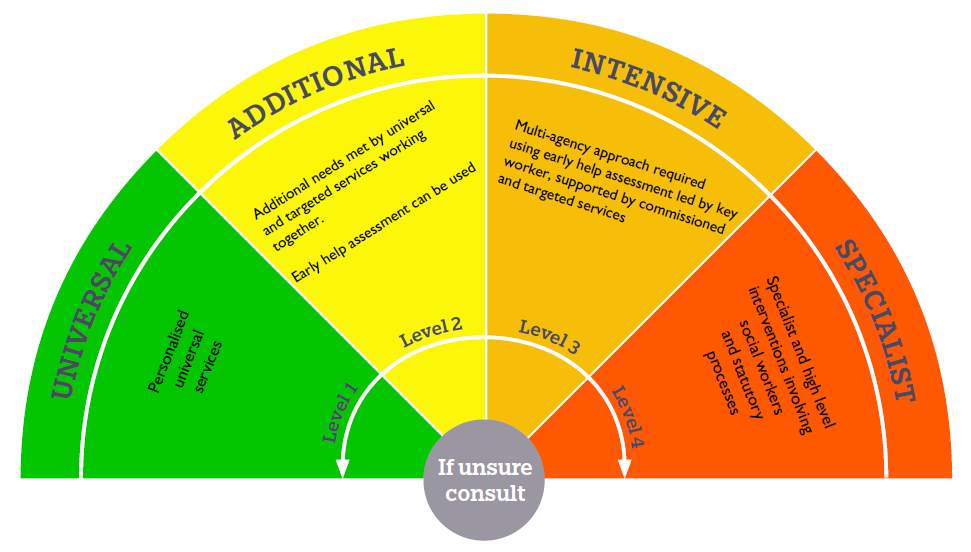 Herefordshire’s GET SAFE Partnership is committed to safeguarding children who are at risk of or are being criminally exploited. Tackling child exploitation is a multifaceted task. There are similarities between different forms of exploitation and the criminal and sexual exploitation of children which may overlap. Victims of child exploitation may, at any one time, be subject to both. It is vital that frontline practitioners recognise, and by working together, deploy tactics to disrupt multiple types of exploitation when they occur.The Herefordshire GET SAFE Partnership promotes a multi-agency approach which emphasises the need to work together to:PREVENT exploitation happening by providing children and young people, carers and professionals with advice and information on how to recognize exploitation and sign post them to support or referral to appropriate agency.PREPARE by ensuring plans are in place to enable professionals to work together and we will listen and understand the experiences of those exploited to improve the way we work to tackle this harm and abuse.PROTECT children and young people from exploitation by making sure professionals work together to help those that are exploited, and that perpetrators are held to accountPURSUE offenders who exploit children and young people and bring them to justice. We will support young people through the process of reporting and escaping exploitation. This guide will assist you to think about the information needed to complete the GET SAFE Risk Assessment Tool and the pathway will assist you to understand what happens to the information you have submitted when addressed at the weekly multi agency GET SAFE meeting.Good information sharing across partner agencies (police, social care, health services, education, probation, youth justice, public protection partnerships, voluntary agencies, schools and educational establishments) is vital to safeguarding vulnerable children effectively. Effective multi-agency collaboration is also vital. While law enforcement agencies lead on the pursue element in the vast majority of cases, all safeguarding agencies have a role to play in gathering and sharing information to aid the protection of children and the disruption of child exploitation.Effective early information sharing and intelligence gathering can:help build a coherent picture of risk sources and potential targets for abuseidentify and support a child’s needs at the earliest opportunity, reducing the duration of harm and escalation to more serious abusehelp identify and understand links between different forms of exploitation and hidden, or related, crimesidentify locations being used for the purposes of exploitationidentify networks or individuals who pose a risk to childrenprovide evidence in applications to the court for civil and criminal ordersenable quicker risk assessment of a potential victim of trafficking and development of an effective safety plan.Examples of information may include:vehicle details (including registration, make, model or colour)train tickets or other travel documentationfull descriptions including names or nicknames of suspected perpetratorsdetails and descriptions of unusual or regular callers to children’s homes phone numbers of suspected perpetrators or their associates email addresses and usernames on social media, where known address details of suspected perpetratorsdetails of addresses or localities that children at risk or being exploited may be being taken or where there has been suspicious activityareas where children associate out of sightunexplained gifts received by childrenreported missing episodes and any absence from schoolnames of other children and young people they are friends with who could also be at risk of exploitation.Evidence:The following is evidence of child exploitation or activities of a comparable level requiring rapid and rigorous response. If you identify any of the following, please make an immediate child protection referral to the MASH on 01432 260800 (Available 8.45am to 5.15pm Monday to Thursday, and 8.45 to 4.45pm Fridays) or Out of these hours 01905 768020. If it is a child living in Herefordshire who is the responsibility of another Local Authority or lives in another Local Authority area but attends school or an activity in Herefordshire, then you can also refer the concern into MASH who will contact their responsible Local Authority.  If you know their responsible Local Authority you may also notify them of your concern as well. Child under the age of 13 engaged in penetrative sex (rape) or sexual activity with any other personChild aged 13 years or over meeting with different adults and/or peers and exchanging or being coerced into sexual activities.Child receiving money, goods, status or protection for forcing or coercing other children into Child exploitation.Being taken to/trafficked to an area/place for the purposes of exploitation, e.g. to sell drugs or engage in sexual activityAbduction and/or false imprisonment.Being groomed online for exploitation.Unexplained marks/scars/physical injuries and attempts to conceal these.Attendance at a hospital/surgery with a stab woundThe practitioners guide does not supersede or change our Herefordshire safeguarding procedures and our levels of need guidance. If you have concerns that a child is at immediate risk of harm the please contact: the police on 101 or in an emergency 999 and MASH on 01432 260800 or out of hours our Emergency Duty Team on 01905 768020. The GET SAFE Risk Assessment ToolWho should complete this? This GET SAFE Risk Assessment Tool is for any practitioner to complete when working with or having contact with a child or young person who lives in Herefordshire where you are concerned, they are being exploited or maybe at risk of being exploited. It maybe that you have regular contact with that child or young person or infrequently. You do not need to be the allocated worker, lead professional or safeguarding lead.When do I complete it? It is important that you complete this risk assessment tool as soon as you become aware of GET SAFE concerns and share any information however small within the tool. GET SAFE has different pathways of response for the different levels of need a child or young person has which includes Early Help levels of need. It is important to know that this GET SAFE Risk Assessment Tool is not instead of a referral to Children’s Social Care (MARF), or Early Help (EHA). You can refer to the MASH and enclose this Risk Assessment Tool as part of the referral and this will be sent to GET SAFE on your behalf. You can also complete an Early Help Assessment if appropriate and enclose this Risk Assessment as part of the Early Help Assessment and this will be sent to GET SAFE on your behalf. The GET SAFE Risk Assessment Tool should be reviewed again when you identify an increase in GET SAFE risks or concerns or a decrease in GET SAFE risk e.g. specific incident, closure. If a new incident has occurred whilst the young person is known to the multi-agency GET SAFE the referrer will be asked to update the GET SAFE assessment and send it to MASH. What if I have GET SAFE concerns about a location in Herefordshire or a perpetrator only? You do not need to complete the GET SAFE Risk Assessment Tool to share that information. If you have intelligence about a location and/or suspected perpetrator(s) this information can be shared with police by emailing any intelligence to CEHerefordshire@westmercia.police.uk. Or complete the West Mercia Intelligence Form (imbedded into the Tool document) Where do I access the GET SAFE Risk Assessment Tool? Each partner agency who is part of the GET SAFE operational and strategic group is ensuring that the GET SAFE Risk Assessment Tool and practitioner guide is readily available on their own internal staff websites and circulated to any parties they represent in these forums. If you are unable to find yours, please contact your agency lead who can be found on the Specific Point of Contact later in this document.  Who can help me complete this? The parents/carers or young person themselves can be part of the discussion about the GET SAFE concerns you have and can be engaged in conversations about these risks, what’s changed for them, what they are concerned about. The contextual safeguarding approach focuses on the young person’s world and influences a young person is exposed to. Other partner agencies who know the young person or their family may contribute, or you could seek advice from your agency GET SAFE lead. Within this document we have added a guide on risk indicators to assist you in thinking about that young person’s situation and questions you may want to ask.Do I need consent? Unless a young person is at immediate risk of harm or abuse or by seeking consent, or you are increasing the risk to that young person from their family e.g. in cases such as FGM, Honour Based Violence or Forced Marriage then it is important we seek consent.We need to engage the family in working with us to identify strategies to increase the safety and protection for their child or young person and disrupt the perpetrators and prepare the family for managing challenging times. In most cases of GET SAFE concerns the young person is being harmed by a person or persons external to their family and therefore we need to engage and support them as we know perpetrators will work to isolate a young person and this may lead to family breakdown which is not in a young person’s best interests.If the concerns are child protection or you have reason to believe the family are failing to adequately parent or actively contributing to the exploitation, then you must refer this to the MASH immediately and complete the GET SAFE Risk Assessment Tool without consent.Where do I send the GET SAFE risk Assessment tool to? If you are referring a young person for the first time and you determine that their needs are at level 4 then you must complete a MARF alongside the GET SAFE Assessment. If however their needs are at level 3 or below you will submit this assessment without a MARF through the MASH If the child is known to Herefordshire Children’s services please contact the allocated social worker or send via MASH (RefferalsCYPD@herefordshire.gov.uk) What happens next?The information will be shared with GET SAFE partners and considered in the weekly GET SAFE meetingThe Multi-Agency GET SAFE MeetingThe Multi agency GET SAFE meeting has a clear multi agency purpose and remit which is:To share the GET SAFE Risk Assessment information or new incidents across the key GET SAFE partners.Identify GET SAFE concerns and agree multi agency GET SAFE flags for a young person to be added on key partner databases to inform responses.To identify the response pathway for the young person based on the GET SAFE Risk Assessment/incidents and known information.To identify possible complex, GET SAFE operations and co-ordinate these.Identify the Herefordshire GET SAFE profile, who are our young people, what do we know about locations, perpetrators, demand and need.Share this profile with strategic and operational groups to inform strategy and policy and influence multi-agency practice.Who is part of this meeting?This meeting takes place weekly and Herefordshire Police, Children’s Social Care, Early Help, Education, Health and Youth Justice attend. The GET SAFE team will share the decision and outcome with the referrer of the GET SAFE risk assessment tool directly to any agency.The SAFE team will contact the young person’s parents/carers or the young person themselves to inform them of the outcome and next steps and seek consent for any specialist GET SAFE direct work referral e.g. Branch, CLIMB.How often does it take place?The information submitted to GET SAFE via MASH is managed weekdays Monday – Friday by the Social Care SAFE team and is discussed and actioned in the multi-agency meeting weekly every Monday.  Am I invited to attend?This meeting is not for individual case discussions, so referrers are not invited to attend this meeting, it is important that we do not duplicate discussions and decisions in an uncoordinated way. If there are GET SAFE concerns identified, then there will be a co- ordinated meeting to discuss these with other partner agencies and the lead professional. This could include one of the following: a Child Protection Strategy Discussion, Multi Agency Criminal Exploitation meeting (MACE), or a review of the child’s CIN, CP or CLA plan.The Outcome Pathway for GET SAFEThe diagram below outlines the response pathway which will be identified in the weekly GET SAFE meeting. This will enable the next steps and actions to be identified and coordinated with everyone involved with that young person. The pathways link directly to the level of concerns regarding GET SAFE. Therefore, you may have a child who requires a Green GET SAFE response and is open to Children Social Care for other reasons at level 4Appendix 1: GET SAFE Definitions of harm and abuseChild Sexual Exploitation:Child Sexual Exploitation is a form of child sexual abuse. Sexual abuse may involve physical contact, including assault by penetration (for example, rape or oral sex) or non- penetrative acts such as masturbation, kissing, rubbing and touching outside clothing. It may include non-contact activities, such as involving children in the production of sexual images, forcing children to look at sexual images or watch sexual activities, encouraging children to behave in sexually inappropriate ways or grooming a child in preparation for abuse (including via the internet).It occurs where an individual or group takes advantage of an imbalance of power to coerce, manipulate or deceive a child or young person under the age of 18 into sexual activity (a) in exchange for something the victim needs or wants, and/or (b) for the financial advantage or increased status of the perpetrator or facilitator. The victim may have been sexually exploited even if the sexual activity appears consensual. Child sexual exploitation does not always involve physical contact; it can also occur through the use of technology.Criminal Exploitation: Whilst there is no statutory definition of ‘child criminal exploitation’ (CCE), CCE and the trafficking of children to sell drugs on ‘county lines’ are named in Working Together 2018 (HM Government, 2018) as forms of child abuse and as such those affected are entitled to a child protection response. Criminal Exploitation interlaces with a number of multiple vulnerabilities and offences, including the child being exposed to, and/or being victim of, physical and emotional violence, neglect, sexual abuse and exploitation, modern day slavery and human trafficking, domestic abuse and missing episodes.“criminal exploitation occurs where an individual or group takes advantage of an imbalance of power to coerce, control, manipulate or deceive a child or young person under the age of 18 into any criminal activity (a) in exchange for something the victim needs or wants, and/or (b) for the financial or other advantage of the perpetrator or facilitator and/or (c) through violence or the threat of violence. The victim may have been criminally exploited even if the activity appears consensual. Child Criminal Exploitation does not always involve physical contact; it can also occur through the use of technology.” Serious Violence Strategy, HM Government, 2018.A defining feature of CCE is the lack of choice available to the child either as a result of the child’ssocial/economic/emotional vulnerability and or the violence, coercion, intimidation exerted upon them.It defines County Lines as: “… a term used to describe gangs and organised criminal networks involved in exporting illegal drugs into one or more importing areas [within the UK], using dedicated mobile phone lines or other form of ‘deal line’. They are likely to exploit children and vulnerable adults to move [and store] the drugs and money and they will often use coercion, intimidation, violence (including sexual violence) and weapons.”Generally, “importing areas” are smaller towns, villages and rural areas. They are often supplied with drugs from larger towns and cities – the “exporting areas”.Cuckooing:This term is “named after the nest stealing practices of wild cuckoos. It describes the situation where a county lines dealer ‘takes over’ accommodation located in the provincial drugs market, using it as a local dealing base.” (Coomber and Moyle: 2017)An individual or group can do this by taking over the homes of local adults and families (including children and adults with care and support needs) through an abuse of power or vulnerability by coercion, control and/or force so that they can provide a base for the supply of drugs into the local community. This places the adult and/or families at an increased risk of eviction (if they are in social or privately rented housing) and isolation from their communities due to the anti-social activity it can create. Cuckooing often forms part of wider ‘county lines’ activity and is also a form of criminal exploitation.Child Trafficking:Trafficking of children is a form of human trafficking and is defined as the “recruitment, transportation, transfer, harbouring, and / or receipt” kidnapping of a child for the purpose of slavery, forced labour and exploitation. Child trafficking is child abuse.Children or young people will be tricked, forced or persuaded to leave their homes and are moved or transported and then exploited, forced to work or sold.Children are trafficked for: Sexual Exploitation, Forced Marriage, Domestic slavery like cooking and cleaning and child care, Forced labour in factories, shops, agriculture, committing crimes, like theft, moving drugs.Trafficking is not only the identification of people being moved in and out of the country but also moved around in Herefordshire and to other areas in the UK.Children and young people who are identified as being trafficked need to also be referred to the National Referral Mechanism (NRM). The referral form is available on the Local Government website. A child referral is for anyone under 18 years and an adult referral must be completed for those 18 and over.Modern Day Slavery: Modern Slavery is a serious and often hidden crime in which people are exploited for criminal gain. The impact can be devastating for the victims. The common factors are that a victim is, or is intended to be, used or exploited for someone else’s (usually financial) gain, without respect for their human rights. The perpetrators seeking to take advantage of them could be private individuals, running small businesses or part of a wider organised crime network. Victims may appear to give consent, but in reality, they have little ability to choose leave the exploitative situation and the perpetrators have still committed a crime. Child victims and vulnerable adults are not able to give informed consent and therefore exploitation even without any element of coercion could constitute modern slavery. Modern slavery comprises slavery, servitude, forced and compulsory labour and human trafficking. (Adapted from Home Office: 2019).Modern day slavery and trafficking can be linked and therefore also need reporting wider than through GET SAFE to the Modern-Day slavery helpline on 0800 121 700 and the police on 999.Children and young people missing from home or care:A missing person is defined as:   anyone whose whereabouts cannot be established will be considered as missing until located and their wellbeing or otherwise confirmed.” APP and NPCC definition. When someone is categorised as missing, the duties Police have under Common Law and ECHR to investigate missing persons is if there is:•	Immediate risk to life or serious harm•	A real immediate threat of torture, inhuman or degrading treatment or punishment•	A real, immediate risk of slavery, servitude and forced or compulsory labour.•	If there are reasonable grounds to believe the person has been, or will be a victim of a serious crime.Under the Children Act 1989, the Police, working with Local Authority Children’s Social Care services and other agencies, is responsible for making enquiries to safeguard and secure the welfare of any child within their area who is suffering (or is likely to suffer) significant harm.Forced Marriage:The Forced Marriage Unit defines forced marriage as:“A forced marriage is where one or both people do not (or in cases of people with learning disabilities, cannot) consent to the marriage and pressure or abuse is used. It is an appalling and indefensible practice and is recognised in the UK as a form of violence against women and men, domestic/child abuse and a serious abuse of human rights.The pressure put on people to marry against their will can be physical (including threats, actual physical violence and sexual violence) or emotional and psychological (for example, when someone is made to feel like they’re bringing shame on their family). Financial abuse (taking your wages or not giving you any money) can also be a factor.”This is child abuse and needs to be reported to children’s social care and the police.Honour Based Violence Is a crime or incident which has or may have been committed to protect or defend the honour of the family and/or community.’ This is a term used to describe violence committed within the context of the extended family which is motivated by a perceived need to restore standing within the community, which is presumed to have been lost through the behaviour of the victim. This domestic violence could include Physical, sexual, emotional or financial abuse or all of these.The triggers around this may include:Refusing an arranged marriageHaving a relationship outside of an approved groupLoss of virginityPregnancySpending time without supervision of a family memberAttempting divorceRefusing to divorce when ordered to by family membersCustody of children after divorceReporting domestic violence.This form of abuse requires an immediate response from both the police on 999 and children’s/ adultsSocial care as urgent action will need to take place to safeguard and protect the victims.Female genital mutilation (FGM):FGM is a procedure where the female genitals are deliberately cut, injured or changed, but there's no medical reason for this to be done. It's also known as female circumcision or cutting, and by other terms, such as sunna, gudniin, halalays, tahur, megrez and khitan, among others. The age at which FGM is carried out varies it may take place;When a female baby is born /during childhood or adolescence / Just before marriage /during pregnancySometimes religious, social and cultural reasons are given to justify FGM, however it is a dangerous practice and is a form of child abuse and illegal in the UK, child protection procedures need to be initiated and a referral to the police is required.Radicalisation:The government's Prevent Duty Guidance defines radicalisation as "the process by which a person comes to support terrorism and extremist ideologies associated with terrorist groups".There is no obvious profile of a person likely to become involved in extremism or a single indicator of when a person might move to adopt violence in support of extremist ideas. The Indicators in the next appendix will help you consider the risks a young person may be at.Appendix 2 GET SAFE indicators guidanceFemale Genital Mutilation (FGM) Honour Based ViolenceForced MarriageMissing from Home or CareCounty Lines / Criminal ExploitationChild Sexual ExploitationRadicalisationTraffickingModern Day SlaveryAppendix 3: Herefordshire Get Safe ProcessAppendix 4: Multi Agency Partners GET SAFE Specific Points of Contact (SPOC)This GET SAFE practitioners guide sits alongside our Herefordshire safeguarding procedures and should not be read in isolation. Some forms of exploitation of children and young people require an immediate child protection response from statutory agencies. Our safeguarding procedures can be accessed via:Get Safe – Herefordshire Safeguarding Boards and PartnershipsOur levels of need guidance will help inform the response pathway for children and young people and this is available on:Children's Policies & Guidance - Herefordshire Safeguarding Boards and PartnershipsIf you have child protection concerns for a young person you must refer this to our MASH team on 01432 260800 (daytime) or our EDT service: 01905 768020 out of office hoursYou can share information with Crime Stoppers anonymously to help identify risks at:0800 555 111If you are concerned a young person is in immediate danger call: 999If you require advice and support in completing the GET SAFE Risk Assessment Tool then please consult your agency specific point of contact who can guide you through this. Their details are available above.Document ClassificationConsultation LogApproval LogVersion LogRED Level 4 NeedsAMBER Level 4 NeedsGreen Level 3/2 NeedsOpen to Children’s’ Social Care and potentially Youth Justice ServiceOpen to Children’s’ Social Care and potentially Youth Justice ServiceThese will be young people who may require an Early Help Assessment or lead agency or support from a voluntary agency.Will be identified as RED on the Multi Agency GET SAFE Data setWill be identified as AMBER on the Multi Agency GET SAFE Data SetThe young person will be added to the GET SAFE Data set as GREEN Young people whereby there is no evidence of get safe concerns or vulnerability will not be overseen by GET SAFE Team and will not beAdded to GET SAFE Data.Can be on single incident or an accumulation of incidents or notifications over a condensed period of time that are high risk to the young person and identify them as being exploited.Can be on single incident or an accumulation of incidents or notifications over a condensed period of time which are of concern in their frequency/ pattern and impact on the young person. These young people maybe being exploited or need further assessment / direct work to establish their risks.These young people are identified as having contextual safeguarding concerns that suggests vulnerability to exploitation specifically. There is no evidence identifying them as being exploited but further direct work or an Early Help assessment and plan is required.These young people will be open and allocated to a Social Worker and have a plan in place. This maybe:CIN PlanChild Protection Plan GET SAFE Plus PlanChildren Looked After Child PlanThese young people will be open and allocated to a Social Worker and have a plan in place. This maybe:CIN PlanChild Protection Plan Children Looked After Child PlanThese young people may need to have an Early Help assessment and plan put in place.The Early Help Pathway will be followed for this young person as this pathway is a preventative diversionary pathway. Therefore, these young people will have an Early Help Assessment and TAF plan.Any agency can be the lead agency and seek support from partner agencies in the diversionary work required to build safety and support to the child and disrupt any risks identified in the GET SAFE Risk Assessment.Police and children’s Social Care with Youth justice (where applicable) will be joint lead agencies for the young person.A 4 P multi agency plan will be in place to address the GET SAFE concerns for this young person.Police and Children’s Social Care with Youth Justice (where applicable) will be joint lead agencies for the young person.A 4 P multi agency plan will be in place to address the GET SAFE concerns for this young person.The Multi agency GET SAFE Team will monitor the status of these young people and revaluate any repeat GET SAFE initial risk assessments provided.The GET SAFE MACE meetings will review the 4 P Plan in terms of the impact and outcomes it is achieving in addressing and reducing the risk to the young person.The emotional well-being and support to this young person needs to be formulated in the 4 P Plan.Alongside support to the young person’s parents or carers where the young person resides within their family network.Where a strategic response is need to a block or access of specialist resource or targeted response that cannot be achieved at practitioner level then the case will be presented to the GET SAFE operational group for assistance and action.The GET SAFE MACE meetings will review the 4 P Plan in terms of the impact and outcomes it is achieving in addressing and reducing the risk to the young person.The emotional well-being and support to this young person needs to be formulated in the 4 P Plan.Alongside support to the young person’s parents or carers where the young person resides within their family network.This Multi-agency forum will also identify increased / decreased risk and action this as appropriate but inform the weekly GET SAFE multi agency meeting of the changes.The Multi Agency GET SAFE will review the RAG Status of the child.MACE meetings will not be required for this cohort of young people.A community-based response will be considered I’d specific hot spots are identified for young people in an area or school environment using the contextual safeguardingModel.The GET SAFE Multi agency Team will consider the need for specialist work from:Voluntary organisationSAFE TeamThe GET SAFE Multi agency Team will consider:Voluntary organisationSAFE TeamThe GET SAFE Team will consider the information in the GET SAFE Risk Assessment and signpost to any other relevant service.Young people placed in Herefordshire but on the responsibility of another LA will be added to the data set but will follow that LA’s Plan. Copies of this will be sought from that LA by Herefordshire’s GET SAFETeam to inform Local responsesYoung people placed in Herefordshire but on the responsibility of another LA will be added to the data set but will follow that LA’s Plan. Copies of this will be sought from that LA by Herefordshire’s GET SAFETeam to inform Local responsesWhere a young person has not had any additional concerns in the last 3 months then their entry onto the Get Safe Data base may be removed if they are not receiving direct work or intervention  around  GET  SAFEConcerns.SIGNIFICANT young people will be reviewed every 4 weeksMODERATE young people will be reviewed every 8 weeksEMERGING young people will be reviewed every 26 weeksPossible indicators to look for in a young personContextual safeguarding approach to identifying riskFamily elder (non-related ‘cutter’) Visiting from a country of origin.The family prepares for the child to take a holiday, e.g. arranging vaccinations, planning an absence from school;The child talks of a ‘special ceremony’ that is going to happen;Sudden or repeated failure to attend or engage with health and welfare services or very reluctant to undergo genital examination;A girl from a practicing community is withdrawn from Sex and Relationship Education. Family may wish keep them uninformed about their body and rights.Home and Wider Family:The family is from a nation, region or community in which FGM is practiced; Strong levels of influence by elders and/or elders are involved in bringing up female children; Family not well integrated into UK society.Possible indicators to look for in a young personContextual safeguarding approach to identifying riskYoung people who are persistently absent from school.Requests for extended leaves of absence, particularly if overseas travel is involved.Inflexibility with arrangements and future planning. Victims of forced marriage are often subjected to strict controls over their movements.A woman who is often accompanied by male members of their family.Evidence of domestic abuse or oppression.Young people who are prevented from continuing into higher education.Young people who are anxious about school holidays.Listen carefully to what you are being told. You may be presented with subtle clues rather than told outright immediately for example “my brother’s controlling me”,” I don’t go out or have friends” or “I’m not allowed to have a job or go to college”.Home and wider family:Such violence can occur when perpetrators perceive that a relative has shamed the family and/or community by breaking their Honour code.Possible indicators to look for in a young personContextual safeguarding approach to identifying riskTruancy from lessons, low motivation in school, poor exam results, extended periods of ‘authorised absence’ for sickness or oversees family commitments, unofficial withdrawal from school/ college/university, history of other siblings missing education and marrying early;Self -harm, attempted suicide, eating disorders, depression, isolation;Employment: Poor performance or attendance, limited career choices, not allowed to work, unreasonable financial control e.g. confiscation of wages/income;Family history – siblings forced to marry, family disputes, domestic violence and abuse, running away from home, unreasonable restrictions e.g. house arrestMissing from homeHome and wider family: Forcing children to marry is child abuse and puts children and young people at risk of physical, emotional and sexual abuse.Possible indicators to look for in a young personContextual safeguarding approach to identifying riskWhereabouts unclear or unknown – day and/or night; frequently staying out late without permission and whereabouts unknown and/or of concern; absconding from educational provision.Persistently missing from home/care/school for different periods including overnight, including episodes that aren’t reported to Police.Exclusion from school, disengaged from education, unexplained absences from school.Increasing use of drugs/alcohol or misuse of drugs/alcohol.Home/ Family/ Peers/ Community: Returning home after long intervals appearing well cared for or dirty/dishevelled.Possible indicators to look for in a young personContextual safeguarding approach to identifying riskAbsences/ exclusion from schoolAdults/unexplained person(s) loitering outside the child/young person’s usual place of residence or school.Whereabouts unclear or unknown – day and/or night; frequently staying out late without permission and whereabouts unknown and/or of concern; absconding from educational provision.Persistently missing from home/care/school for different periods including overnight, including episodes that aren’t reported to Police.Returning home after long intervals appearing well cared for or dirty/dishevelled.Multiple callers (unknown adults/older young people)Use of a mobile phone that causes concernIncreasing use of drugs/alcohol or misuse of drugs/alcohol.Change in behaviour – being more secretive/ withdrawn/ isolated from peers and not mixing with usual friends.Involvement in offending.Periods of going missing overnight or longerAssociation with groups/gangs/fear of victimisation from groups/gangs.Entering/leaving vehicles driven by unknown adultsUnexplained amounts of money, expensive clothing or other itemsPossessing multiple mobile phones, sim cards, or concerning use of a phone, i.e. multiple callers, frequent messages, phone answered by adult/unknown person.Possession of keys to unknown premises and/or hotel key cards.Knowledge of/connection to town or cities child has no previous connection with.Evidence of unexplained /suspicious public transport - rail / bus tickets to places where they have no trusted associationIncreasingly disruptive, hostile or physically aggressive at home or school, including to animals, and the use of sexualised language.Becoming angry/hostile if any suspicions or concerns are expressed about their activitiesPeers/Neighbourhood/ Community / Society or FamilyInformation from neighbours, friends of changes in behaviour.Anti-social behaviour concerns within the local community.Failing to respond to attempts from workers/carers to keep in touch/disengagement from professionals.Exclusion from school, disengaged from education, unexplained absences from school.Possible indicators to look for in a young personContextual safeguarding approach to identifying riskAbsences/ exclusion from schoolAdults/unexplained person(s) loitering outside the child/young person’s usual place of residence or school.Whereabouts unclear or unknown – day and/or night; frequently staying out late without permission and whereabouts unknown and/or of concern; absconding from educational provision.Persistently missing from home/care/school for different periods including overnight, including episodes that aren’t reported to Police.Returning home after long intervals appearing well cared for or dirty/dishevelled.Multiple callers (unknown adults/older young people)Change in physical appearance (more/new clothes, more/less make up, weight gain/loss).Marks/scars/physical injuries and attempts to conceal these.Expressions of despair (self-harm, overdose, eating disorder, challenging behaviour, aggression)Sexually transmitted infectionsRepeat/unplanned	pregnancy(s)	and/or seeking termination/emergency contraception.Accessing contraception outside of ‘normal’ amounts.Use of a mobile phone that causes concernIncreasing use of drugs/alcohol or misuse of drugs/alcohol.Change in behaviour – being more secretive/ withdrawn/ isolated from peers and not mixing with usual friends.Failing to respond to attempts from workers/carers to keep in touch/disengagement from professionals.Periods of going missing overnight or longerEntering/leaving vehicles driven by unknown adultsUnexplained amounts of money, expensive clothing or other itemsPossessing multiple mobile phones, sim cards, or concerning use of a phone, i.e. multiple callers, frequent messages, phone answered by adult/unknown person.Possession of keys to unknown premises and/or hotel key cards.Knowledge of/connection to town or cities child has no previous connection with.Evidence of unexplained /suspicious public transport - rail / bus tickets to places where they have no trusted associationIncreasingly disruptive, hostile or physically aggressive at home or school, including to animals, and the use of sexualised language.Becoming angry/hostile if any suspicions or concerns are expressed about their activities.Frequenting areas known for on or off-street sexual exploitationPhysical injury without plausible explanationDisclosure of sexual/physical assault followed by withdrawal of allegationPeers involved in clipping (receiving payment in exchange for agreement to perform sexual acts but not performing the sexual act)/sexual exploitation.Physical/emotional abuse by that ‘boyfriend’/controlling adultSexualised behaviour, including on the phone and internet, e.g. sexting.Older ‘boyfriend’/ relationship with controlling adultAssociation/relationship with older person(s) online/offline, who encourage emotional dependence, loyalty and isolation.Peers/ Neighbourhood / Community / SocietyExclusion from school, disengaged from education, unexplained absences from school.Possible indicators to look for in a young personContextual safeguarding approach to identifying riskUse of inappropriate language.Possession or accessing violent extremist literature.Change in behaviour – being more secretive/ withdrawn/ isolated from peers and not mixing with usual friends.Exclusion from school, disengaged from education, unexplained absences from school.The expression of extremist views.Becoming angry/hostile if any suspicions or concerns are expressed about their activities.Advocating violent actions and means.Association with known extremists.Association/relationship with older person(s) online/offline, who encourage emotional dependence, loyalty and isolation.Articulating support for violent extremist causes or leaders.Using extremist views to explain personal disadvantage.Joining or seeking to join extremist organisationsSeeking to recruit others to an extremist ideologyHome/Neighbourhood	or Community/ Society.Possible indicators to look for in a young personContextual safeguarding approach to identifying riskSexual exploitation, Forced marriage, domestic slavery like cooking and cleaning and child care.Forced labour in factories, shops, agriculture, unpaid, paid very little, or paid only through tips.Not free to leave or come and go as they wish, may be in the commercial sex industry involuntarily.Work excessively long and/or unusual hours; owes a large debt and is unable to pay it off.Might have poor mental health, poor physical health, and lack of control in their lives.For children, they may be engaged in begging, CSE.Performing excessive housework chores and rarely leave the residence.May be cared for by adult/s who are not their parents, may live among a number of unrelated children found at one address;Trafficked children are generally found via the adult’s presentationPeers/ Community/ SocietyHuman trafficking is a safeguarding issue and it is important that everyoneNot enrolled in school. Not registered with GPPossible indicators to look for in a young personContextual safeguarding approach to identifying riskModern slavery includes traffickingsexual exploitation,criminal exploitationforced manual laboursham marriagedomestic servitude & organ harvestingWhereabouts unclear or unknown – day and/or night; frequently staying out late without permission and whereabouts unknown and/or of concern; absconding from educational provision.Persistently missing from home/care/school for different periods including overnight, including episodes that aren’t reported to Police.Returning home after long intervals appearing well cared for or dirty/dishevelled.Multiple callers (unknown adults/older young people)Use of a mobile phone that causes concernIncreasing	use	of	drugs/alcohol or misuse of drugs/alcohol.Failing to respond to attempts from workers/carers to keep in touch/disengagement from professionals.Periods of going missing overnight or longerEntering/leaving vehicles driven by unknown adultsUnexplained amounts of money, expensive clothing or other itemsPossessing multiple mobile phones, sim cards, or concerning use of a phone, i.e. multiple callers, frequent messages, phone answered by adult/unknown person.Possession of keys to unknown premises and/or hotel key cardsKnowledge of/connection to town or cities child has no previous connection withEvidence of unexplained /suspicious public transport - rail / bus tickets to places where they have no trusted associationNeighbourhoods/ Community/ SocietyHuman trafficking is a safeguarding issue and it is important that everyoneAgency Name SPOC Lead /EmailContact Numbers/ Email West Mercia PoliceDS Amanda Watkins amanda.watkins@westmercia.police.uk SAFE Team (Children’sServices)Holly PowellTeam Managerexploitationteam@herefordshire.gov.uk Early Help Family Support (Levels 2/3)Victoria Leader Vicky.Leader@herefordshire.gov.uk01432 38375107792 880612Safeguarding Health LeadHazel French  Hazel.French@wvt.nhs.uk Safeguarding Health LeadCaron ShelleyCaron.Shelley@wvt.nhs.ukSafeguarding Acute healthSafeguarding Team group email Wye Valley Trust. hhn-tr.safeguardingchildren@nhs.net Safeguarding Acute healthAmy Tootle(Named Nurse Safeguarding)Amy.Tootell2@wvt.nhs.ukSexual HealthSexual Health Services for Herefordshiresexualhealth.4herefordshire@nhs.net0800 772 0478Sexual HealthVictoria Skipp(Lead Nurse)victoria.skipp@solutions4health.co.ukSexual HealthWest Midlands Regional Children and Young People Sexual Assault Service (CYPSAS) at Willow Tree, Darlaston - Mountain Healthcare0808 196 2340Professionals - West Mids CYPSAS (westmidsregionalcypsas.co.uk) Safeguarding GP’sSarah Dempsey sarah.dempsey3@nhs.net Safeguarding EducationAlice Bonness and Megan Moss MashEducation@herefordshire.gov.ukYouth Justice ServiceGeorge BanhamGeorge.banham@westmercia.police.uk07794 04843701432 347120Prevent LeadChristine Wellington – Head of MASH and AssessmentChristine.Wellington@herefordshire.gov.ukAdults Safeguarding ServicesKaren Capewell – Service Manager Community WellbeingJoanne Haycock – Head of Adult Social Care OperationsMandy Appleby – Service Director, Social Care DeliveryKaren.Capewell2@herefordshire.gov.ukJoanne.Haycock@herefordshire.gov.ukMandy.Appleby@herefordshire.gov.ukWest Mercia Rape and Sexual Abuse Support CentreClaire Fox claire.fox@wmrsasc.org.ukAuthor Name & RoleHerefordshire Safeguarding Children PartnershipDate CreatedJanuary 2024Date IssuedJanuary 2024DescriptionGET SAFE Practitioner GuideFile NameGet Safe_Practitioner Guide_20240124FormatWord FileFOI/EIR DisclosureN/AGeographical CoverageHerefordshireGroup AccessPublicLanguageEnglishMaster LocationWest Midlands Safeguarding Children ProceduresPublisherHerefordshire Safeguarding Children PartnershipRights CopyrightCopyright of HSCPSecurity ClassificationPublicSubjectSafeguarding Children, Get Safe, Child ExploitationTypeGuidanceDate sent for ConsultationConsulteesTo be agreed byChild Exploitation and Missing GroupTo be approved byHerefordshire Safeguarding Children PartnershipTo be reviewed byChild Exploitation and Missing GroupVersionDateDescription of changeReason for ChangePages affectedV124 January 2024New Guidance